Checkliste:Bemerkungen: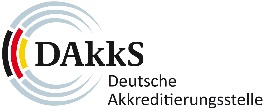 Nachweisblatt zur Begutachtung vor OrtNachweisblatt zur Begutachtung vor OrtNachweisblatt zur Begutachtung vor OrtNachweisblatt zur Begutachtung vor OrtNachweisblatt zur Begutachtung vor OrtAktenzeichen:Ggf. Standort:VerfahrensnummerPhase Ggf. Standort:Lfd.Blatt-Nr.:vonBlätternBegutachtetes Probenahme-verfahren:Probenahme von Nutzwasser (Kühl- und Waschwasser) sowie 
Zusatzwasser zur mikrobiologischen Untersuchungen gemäß 42. BImSchV Beprobungsstelle:BAnwesende Probenehmer:Zweck der Probenahme:42. BImSchVNorm: DIN EN ISO 19458 (K19), UBA-Empfehlung 03/2020 zur Probenahme und zum Nachweis von Legionellen in Verdunstungskühlanlagen, Kühltürmen und Nassabscheidern  Vor-Ort-Parameter nach      	 (Norm, SOP, o.ä)Standardarbeitsanweisung:
(Nr. oder Titel, Version)Standardarbeitsanweisung:
(Nr. oder Titel, Version)Vor Ort verfügbar:	 Ja	 NeinProbenahmeplan: Vorhanden 	 Angemessen	 Vollständig Biozidzugabemodus bekannt: 	 Ja		 Nein Gefährdungsbeurteilung bekannt: 	 Ja		 NeinKennzeichnung der Entnahmestelle: 	 Ja		 NeinLage der PN-Stelle:  vor Biozidzugabe	 nach Biozidzugabe  Oxidativ wirkendes Biozid: 	Name      	 nicht oxidativ wirkendes Biozid: 	Name      	Methodik / Geräte:Zeitpunkt der letzten Biozidzugabe: 	     	Stichprobe:  Direkt abgefüllt		 GeschöpftMit Probenbehälter, außen desinfiziert: Ja			 NeinEntnahmearmatur desinfiziert:		 Ja		 Nein Chemisch (z.B  Ethanol 70%)		 Abgeflammt Desinfektion der Geräte nach ProbenahmeProbenhandhabung:Kühlung gewährleistet:	 Ja		 NeinKennzeichnung eindeutig:	 Ja		 NeinTransportsicherung:	 Ja		 NeinBiozidinaktivierung:	 Ja		 NeinEntnahmeprotokoll: Vollständig	 LeserlichProbenehmer ersichtlich:		 Ja		 NeinUnterschrift:Unterschrift:Ort:Datum:gez. (Name):Persönliche Schutzausrüstung: Vorhanden		 Nicht vorhandenProbenahmegeräte, Materialien, etc.:Sterilisationstechniken:Kühlbox (für diese Anwendungen): Vorhanden		 Nicht vorhandenProbenbehälter:Biozidinaktivierung:Nachweise über erfolgreiche Teilnahme an geeigneten Fortbildungsmaßnahmen nach UBA-Empfehlung 03/2020: